Неделя профилактики ПДД «Безопасная дорога»В рамках профилактической недели «Безопасная дорога» проведена следующая работа:1.Оформлены информационные уголки по безопасности дорожного движения в кабинетах начальных классов. 2.Разработана тематика классных часов по безопасности дорожного движения.3.Проведен конкурс рисунков по тематике «В стране дорожных знаков». 4.Отрядом РДШ подготовлены обращения к водителям и пешеходам о соблюдении Правил дорожного движения, как гарантии безопасности детей «Правила соблюдать – беды не миновать». 5.Классными руководителями проведен лекторий с родителями по теме «Как влияет безопасность детей поведение родителей».        6. Инспектором по пропаганде БДД  ОГИБДД ОМВД России по Кизлярскому району лейтенант полиции Качмасов Денислам Данисолтановичем проведены беседы с учениками начальных классов.7. Отрядом ЮИД проведены беседы с учениками 4 классов (83 ч.)на тему «Знать правила движения - большое достижение»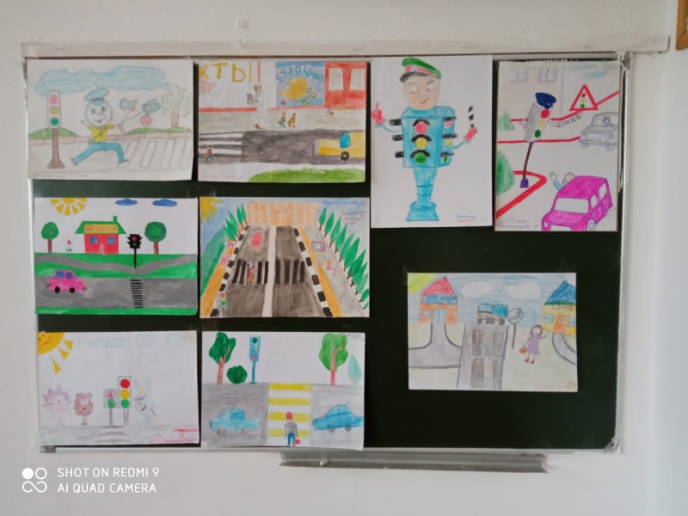 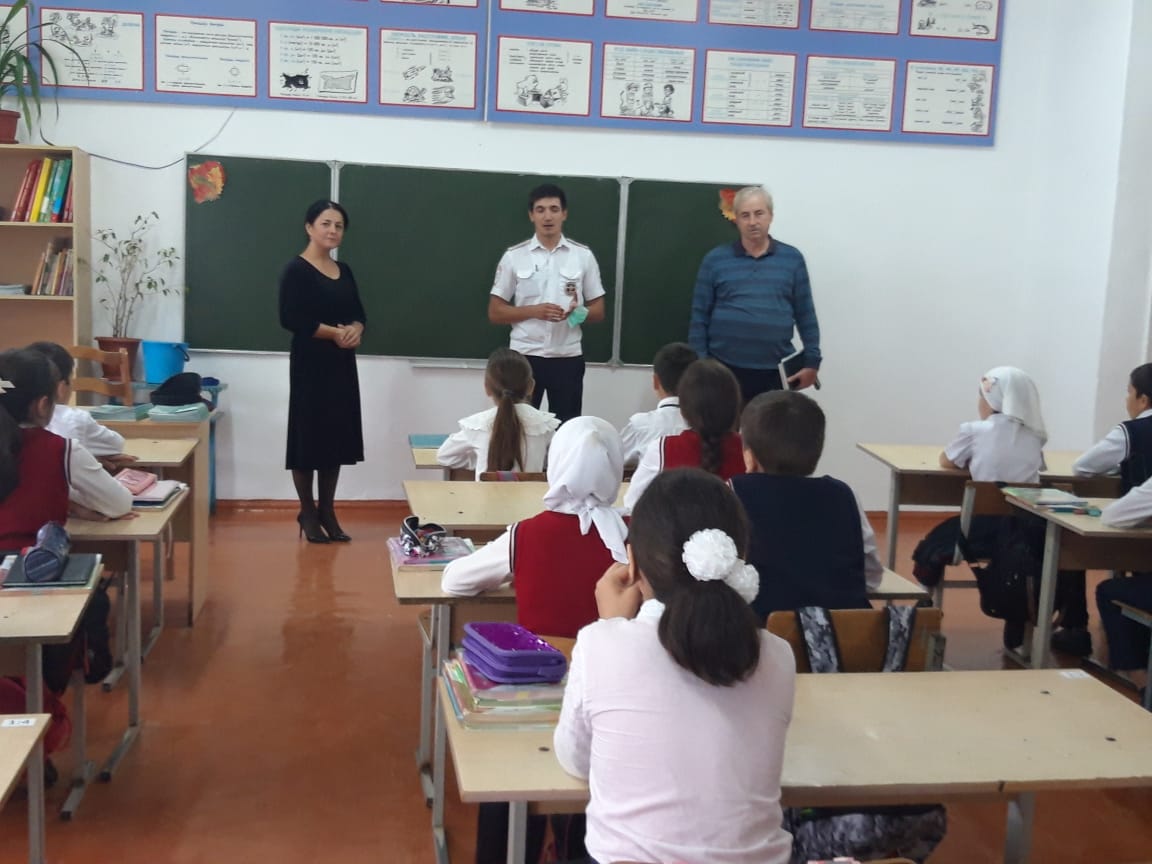 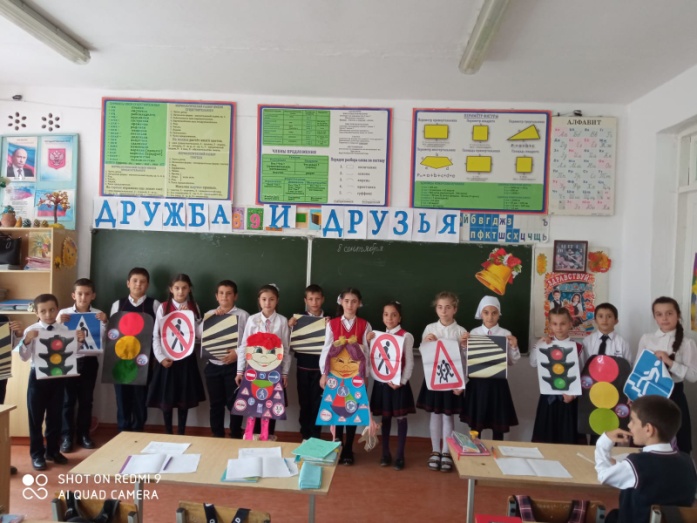 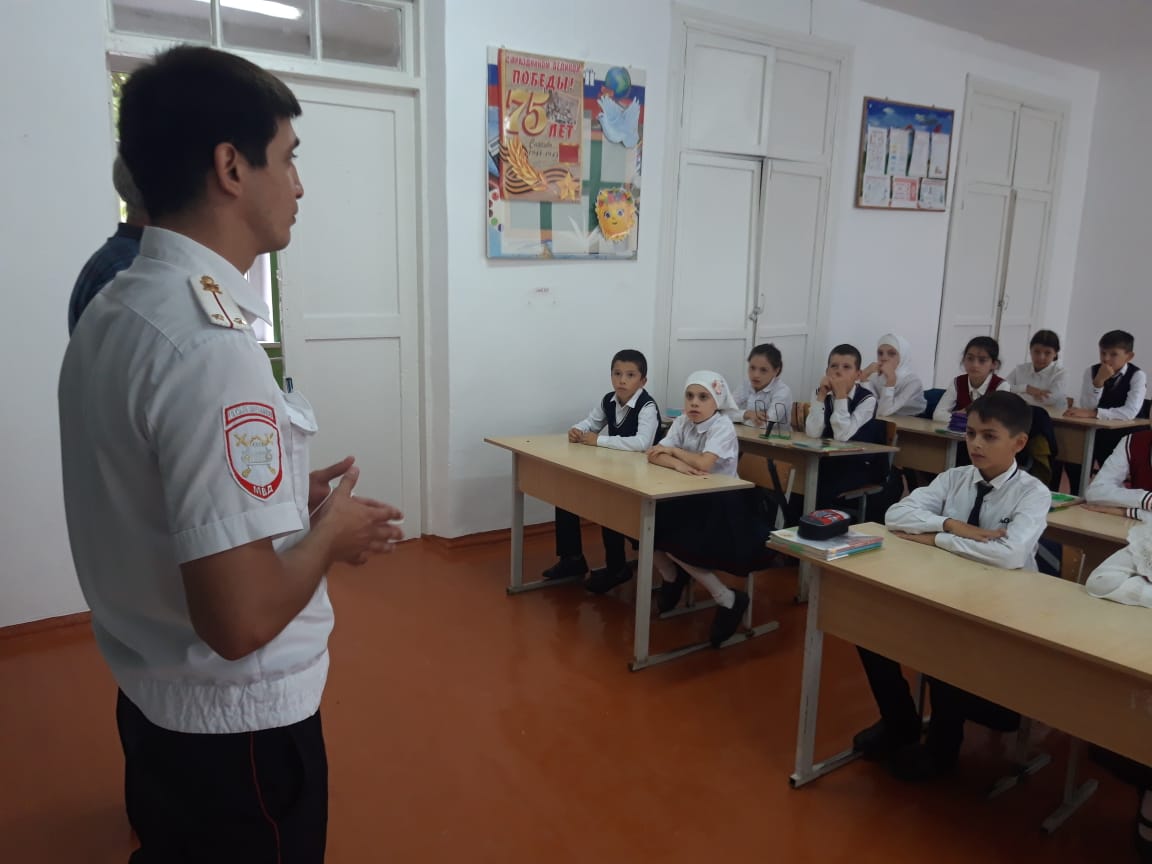 